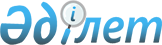 Мәслихаттың 2010 жылғы 22 желтоқсандағы № 199 "Жангелдин ауданының 2011-2013 жылдарға арналған аудандық бюджеті туралы" шешіміне өзгерістер енгізу туралыҚостанай облысы Жангелдин ауданы мәслихатының 2011 жылғы 15 қарашадағы № 253 шешімі. Қостанай облысы Жангелдин ауданының Әділет басқармасында 2011 жылғы 25 қарашада № 9-9-140 тіркелді

      Қазақстан Республикасының 2008 жылғы 4 желтоқсандағы Бюджет кодексінің 106 және 109-баптарына сәйкес Жангелдин аудандық мәслихаты ШЕШТІ:



      1. Мәслихаттың "Жангелдин ауданының 2011–2013 жылдарға арналған аудандық бюджеті туралы" 2010 жылғы 22 желтоқсандағы № 199 (Нормативтік құқықтық актілерді мемлекеттік тіркеу тізілімінде 9-9-126 нөмірімен тіркелген, 2011 жылдың 4 қаңтарында "Біздің Торғай" газетінде жарияланған) шешіміне мынадай өзгерістер енгізілсін:



      көрсетілген шешімнің 1-тармағының 1), 2), 3), 4), 5), 6) тармақшалары мынадай редакцияда жазылсын:



      "1) кірістер – 1 673 040,8 мың теңге, оның ішінде:

      салықтық түсімдер бойынша – 109 900,0 мың теңге;

      салықтық емес түсімдер бойынша – 5237,0 мың теңге;

      негізгі капиталды сатудан түсетін түсімдер бойынша-1546,0 мың теңге;

      трансферттер түсімі – 1 556 357,8 мың теңге;



      2) шығындар – 1 683 924,1 мың теңге;



      3) таза бюджеттік кредиттеу – 15251,0 мың теңге, оның ішінде:

      бюджеттік кредиттер - 16023,0 мың теңге;

      бюджеттік кредиттерді өтеу - 772,0 мың теңге;



      4) қаржы активтерімен операциялар бойынша сальдо – 7676,0 мың теңге, оның ішінде:

      қаржы активтерін сатып алу - 7676,0 мың теңге;



      5) бюджет тапшылығы (профициті) – - 33810,3 мың теңге;



      6) бюджет тапшылығын қаржыландыру (профицитін пайдалану) – 33810,3 мың теңге.";



      көрсетілген шешімнің 2-1 тармағы жаңа редакцияда жазылсын:

      "2-1. 2011 жылға арналған аудандық бюджетте мынадай мөлшерде нысаналы трансферттерді қайтару қарастырылғаны ескерілсін:

      республикалық бюджетке 11527,2 мың теңге сомасында;

      облыстық бюджетке 1437,0 мың теңге сомасында.";



      көрсетілген шешімнің 2-2 тармағы жаңа редакцияда жазылсын:

      "2-2. 2011 жылға арналған аудандық бюджетте республикалық бюджеттен нысаналы ағымдағы трансферттер түсімінің мынадай мөлшерлерде қарастырығаны ескерілсін:

      "негізгі орта және жалпы орта білім беру мемлекеттік мекемелерінде физика, химия, биология кабинеттерін оқу құралдарымен жарақтандыруға – 8192,0 мың теңге сомасында;

      бастауыш, негізгі орта және жалпы орта білім беру мемлекеттік мекемелерінде лингафондық және мультимедиялық кабинеттерді құруға – 10633,2 мың теңге сомасында;

      жетім баланы (жетім балаларды) және ата-аналарының қамқорынсыз қалған баланы (балаларды) күтіп-ұстауға қамқоршыларға (қорғаншыларға) ай сайынғы ақшалай қаражат төлемдеріне – 4763,0 мың теңге сомасында;

      эпизоотияға қарсы іс-шаралар жүргізуге – 14690,1 мың теңге сомасында;

      мамандардың әлеуметтік көмек көрсету жөніндегі шараларды іске асыру үшін - 4107,9 мың теңге сомасында;

      жұмыспен қамту 2020 бағдарламасының іс-шараларын іске асыруға - 6301,0 мың теңге, оның ішінде:

      жұмыспен қамту орталықтарын құруға – 6015,0 мың теңге сомасында;

      жалақыны ішінара жартылай қаржыландыруға – 286,0 мың теңге сомасында.";



      көрсетілген шешімнің 1-қосымшасы осы шешімнің қосымшасына сәйкес жаңа редакцияда жазылсын.



      2. Осы шешім 2011 жылғы 1 қаңтардан бастап қолданысқа енгізіледі.      Сессия төрағасы, Жангелдин

      аудандық мәслихаты хатшысының

      уақытша міндетін атқарушы                  Қ. Омар      КЕЛІСІЛДІ:      "Жангелдин ауданының экономика

      және бюджеттік жоспарлау бөлімі"

      мемлекеттік мекемесінің бастығы

      _________________ Д.Бидашев

      2011 жылғы 15 қараша

Мәслихаттың         

2011 жылғы 15 қарашадағы  

№ 253 шешіміне қосымша   Мәслихаттың         

2010 жылғы 22 желтоқсандағы  

№ 199 шешіміне 1 қосымша    Жангелдин ауданының 2011 жылға арналған аудандық бюджеті
					© 2012. Қазақстан Республикасы Әділет министрлігінің «Қазақстан Республикасының Заңнама және құқықтық ақпарат институты» ШЖҚ РМК
				СанатыСанатыСанатыСанатыСанатыСомасы,

мың теңгеСыныбыСыныбыСыныбыСыныбыСомасы,

мың теңгеІшкі сыныбыІшкі сыныбыІшкі сыныбыСомасы,

мың теңгеЕрекшелігіЕрекшелігіСомасы,

мың теңгеАтауыСомасы,

мың теңгеІ. КІРІСТЕР1673040,8Түсімдер116683,0Салықтық түсімдер109900,01121Төлем көзінен салық салынатын

табыстардан ұсталатын жеке табыс

салығы45652,01122Төлем көзінен салық салынбайтын

табыстардан ұсталатын жеке табыс

салығы3700,01123Қызметін біржолғы талон бойынша жүзеге

асыратын жеке тұлғалардан алынатын жеке

табыс салығы2300,01311Әлеуметтік салық47750,01411Заңды тұлғалардың және жеке

кәсіпкерлердің мүлкіне салынатын салық1400,01412Жеке тұлғалардың мүлкiне салынатын

салық298,01432Елдi мекендер жерлерiне жеке

тұлғалардан алынатын жер салығы510,01433Өнеркәсіп, көлік, байланыс, қорғаныс

жеріне және ауыл шаруашылығына

арналмаған өзге де жерге салынатын жер

салығы345,01438Елді мекендер жерлеріне заңды

тұлғалардан, жеке кәсіпкерлерден, жеке

нотариустар мен адвокаттардан алынатын

жер салығы181,01441Заңды тұлғалардан көлiк құралдарына

салынатын салық380,01442Жеке тұлғалардан көлiк құралдарына

салынатын салық5029,01451Бірыңғай жер салығы720,015296Заңды және жеке тұлғалар бөлшек саудада

өткізетін, сондай-ақ өзінің өндірістік

мұқтаждарына пайдаланылатын бензин

(авиациялықты қоспағанда)290,015297Заңды және жеке тұлғаларға бөлшек

саудада өткізетін, сондай-ақ өз

өндірістік мұқтаждарына пайдаланылатын

дизель отыны2,015315Жер учаскелерін пайдаланғаны үшін

төлем180,01541Жеке кәсіпкерлерді мемлекеттік

тіркегені үшін алынатын алым66,01542Жекелеген қызмет түрлерiмен айналысу

құқығы үшiн алынатын лицензиялық алым169,01543Заңды тұлғаларды мемлекеттік тіркегені

және филиалдар мен өкілдіктерді есептік

тіркегені, сондай-ақ оларды қайта

тіркегені үшін алым20,015418Жылжымайтын мүлікке құқығын мемлекеттік

тіркегені үшін алынатын алым200,01812Мемлекеттік мекемелерге сотқа берілетін

талап арыздарынан алынатын мемлекеттік

бажды қоспағанда, мемлекеттік баж сотқа

берілетін талап арыздардан, ерекше

талап ету істері арыздарынан, ерекше

жүргізілетін істер бойынша арыздардан

(шағымдардан), сот бұйрығын шығару

туралы өтініштерден, атқару парағының

дубликатын беру туралы шағымдардан,

аралық (төрелік) соттардың және

шетелдік соттардың шешімдерін мәжбүрлеп

орындауға атқару парағын беру туралы

шағымдардың, сот актілерінің атқару

парағының және өзге де құжаттардың

көшірмелерін қайта беру туралы

шағымдардан алынады180,01814Азаматтық хал актiлерiн тiркегенi үшiн,

сондай-ақ азаматтарға азаматтық хал

актiлерiн тiркеу туралы куәлiктердi

және азаматтық хал актiлерi жазбаларын

өзгертуге, толықтыруға және қалпына

келтiруге байланысты куәлiктердi

қайтадан бергенi үшiн мемлекеттік баж455,01818Тұрғылықты жерiн тiркегенi үшiн

мемлекеттік баж73,0Салықтық емес түсімдер5237,02154Коммуналдық меншіктегі мүлікті

жалдаудан түсетін кірістер750,02155Коммуналдық меншіктегі тұрғын үй

қорынан үйлердi жалдаудан түсетін

кірістер715,02212Жергілікті бюджеттен қаржыландырылатын

мемлекеттік мекемелер көрсететін

қызметтерді сатудан түсетін түсімдер150,02619Жергіліктік бюджетке түсетін салықтық

емес басқа да түсімдер3622,0Негізгі капиталды сатудан түсетін

түсімдер1546,03112Жергілікті бюджеттен қаржыландырылатын

мемлекеттік мекемелерге бекітілген

мүлікті сатудан түсетін түсімдер1421,03311Жер учаскелерін сатудан түсетін

түсімдер125,0Трансферттердің түсімдері1556357,84221Ағымдағы нысаналы трансферттер107402,24222Нысаналы даму трансферттері206856,64223Субвенциялар1242099,0Функционалдық топФункционалдық топФункционалдық топФункционалдық топФункционалдық топСомасы, мың теңгеКіші функцияКіші функцияКіші функцияКіші функцияСомасы, мың теңгеБюджеттік бағдарламалардың әкімшісіБюджеттік бағдарламалардың әкімшісіБюджеттік бағдарламалардың әкімшісіСомасы, мың теңгеБағдарламаБағдарламаСомасы, мың теңгеАтауыСомасы, мың теңгеІІ. ШЫҒЫНДАР1683924,101Жалпы сипаттағы мемлекеттік қызметтер163002,011121Аудан (облыстық маңызы бар қала)

мәслихатының қызметін қамтамасыз ету

жөніндегі қызметтер12258,011123Мемлекеттік органдардың күрделі

шығыстары146,811221Аудан (облыстық маңызы бар қала)

әкімінің қызметін қамтамасыз ету

жөніндегі қызметтер47738,011223Мемлекеттік органдардың күрделі

шығыстары364,011231Қаладағы аудан, аудандық маңызы бар

қаланың кент, ауыл (село) ауылдық

(селолық) округ әкімінің қызметін

қамтамасыз ету жөніндегі қызметтер82620,0112322Мемлекеттік органдардың күрделі

шығыстары5260,224521Аудандық бюджетті орындау және

коммуналдық меншікті (облыстық маңызы

бар қала) саласындағы мемлекеттік

саясатты іске асыру жөніндегі

қызметтер8197,024524Біржолғы талондарды беру жөніндегі

жұмысты және біржолғы талондарды іске

асырудан сомаларды жинаудың толықтығын

қамтамасыз етуді ұйымдастыру418,0245210Коммуналдық меншікті жекешелендіруді

ұйымдастыру75,0245211Коммуналдық меншікке түскен мүлікті

есепке алу, сақтау, бағалау және сату427,0245218Мемлекеттік органдардың күрделі

шығыстары169,054531Экономикалық саясатты, мемлекеттік

жоспарлау жүйесін қалыптастыру және

дамыту және ауданды(облыстық маңызы

бар қаланы) басқару саласындағы

мемлекеттік саясатты іске асыру

жөніндегі қызметтер5160,054534Мемлекеттік органдардың күрделі

шығыстары169,002Қорғаныс3071,011225Жалпыға бірдей әскери міндетті атқару

шеңберіндегі іс-шаралар1571,021226Аудан (облыстық маңызы бар қала)

ауқымындағы төтенше жағдайлардың алдын

алу және оларды жою1500,004Білім беру969622,214649Мектепке дейінгі тәрбие ұйымдарының

қызметін қамтамасыз ету25556,0146421Мектеп мұғалімдеріне және мектепке

дейінгі ұйымдардың тәрбиешілеріне

біліктілік санаты үшін қосымша ақы

көлемін ұлғайту6105,024643Жалпы білім беру900799,224646Балаларға қосымша білім беру12291,094641Жергілікті деңгейде білім беру

саласындағы мемлекеттік саясатты іске

асыру жөніндегі қызметтер9388,094645Ауданның (облыстық маңызы бар қаланың)

мемлекеттік білім беру мекемелер үшін

оқулықтар мен оқу-әдістемелік

кешендерді сатып алу және жеткізу8142,094647Аудандық (қалалық) ауқымдағы мектеп

олимпиадаларын және мектептен тыс

іс-шараларды өткізу1278,0946415Жетім баланы (жетім балаларды) және

ата-аналарының қамқорынсыз қалған

баланы (балаларды) күтіп-ұстауға

қамқоршыларға (қорғаншыларға) ай

сайынғы ақшалай қаражат төлемдері4763,0946420Үйде оқытылатын мүгедек балаларды

жабдықпен, бағдарламалық қамтыммен

қамтамасыз ету1300,006Әлеуметтік көмек және әлеуметтік

қамсыздандыру119669,424512Еңбекпен қамту бағдарламасы15982,024515Мемлекеттік атаулы әлеуметтік көмек17673,024516Тұрғын үй көмегі40,424517Жергілікті өкілетті органдардың шешімі

бойынша мұқтаж азаматтардың жекелеген

топтарына әлеуметтік көмек7046,0245110Үйден тәрбиеленіп оқытылатын мүгедек

балаларды материалдық қамтамасыз ету332,0245114Мұқтаж азаматтарға үйде әлеуметтік

көмек көрсету3715,024511618 жасқа дейінгі балаларға мемлекеттік

жәрдемақылар49814,0245117Мүгедектерді оңалту жеке

бағдарламасына сәйкес, мұқтаж

мүгедектерді міндетті гигиеналық

құралдармен қамтамасыз етуге және

ымдау тілі мамандарының, жеке

көмекшілердің қызмет көрсету1200,0245123Жұмыспен қамту орталықтарының қызметін

қамтамасыз ету6015,094511Жергілікті деңгейде халық үшін

әлеуметтік бағдарламаларды жұмыспен

қамтуды қамтамасыз етуді іске асыру

саласындағы мемлекеттік саясатты іске

асыру жөніндегі қызметтер15456,0945111Жәрдемақыларды және басқа да

әлеуметтік төлемдерді есептеу, төлеу

мен жеткізу бойынша қызметтерге ақы

төлеу676,0945121Мемлекеттік органдардың күрделі

шығыстары1720,007Тұрғын үй-коммуналдық шаруашылық224285,114583Мемлекеттік тұрғын үй қорының

сақталуын ұйымдастыру1178,014584Азаматтардың жекелеген санаттарын

тұрғын үймен қамтамасыз ету1180,014723Мемлекеттік коммуналдық тұрғын үй

қорының тұрғын үй құрылысы және

(немесе) сатып алу45702,014724Инженерлік коммуникациялық

инфрақұрылымды дамыту және жайластыру22226,6245812Сумен жабдықтау және су бөлу жүйесінің

қызмет етуі3330,024726Сумен жабдықтау жүйесін дамыту131752,031238Елді мекендерде көшелерді жарықтандыру2339,031239Елді мекендердің санитариясын

қамтамасыз ету3898,0312311Елді мекендерді абаттандыру мен

көгалдандыру12679,508Мәдениет, спорт, туризм және

ақпараттық кеңістік73676,714573Мәдени-демалыс жұмысын қолдау31809,724579Аудандық (облыстық маңызы бар қалалық)

деңгейде спорттық жарыстар өткiзу845,0245710Әртүрлi спорт түрлерi бойынша аудан

(облыстық маңызы бар қала) құрама

командаларының мүшелерiн дайындау және

олардың облыстық спорт жарыстарына

қатысуы1946,034562Газеттер мен журналдар арқылы

мемлекеттік ақпараттық саясат жүргізу

жөніндегі қызметтер1370,034576Аудандық (қалалық) кiтапханалардың

жұмыс iстеуi21894,034577Мемлекеттік тілді және Қазақстан

халықтарының басқа да тілдерін дамыту268,094561Жергілікті деңгейде ақпарат,

мемлекеттілікті нығайту және

азаматтардың әлеуметтік сенімділігін

қалыптастыру саласында мемлекеттік

саясатты іске асыру жөніндегі

қызметтер4746,094563Жастар саясаты саласындағы өңірлік

бағдарламаларды іске асыру1353,094566Мемлекеттік органдардың күрделі

шығыстары176,094571Жергілікті деңгейде мәдениет, тілдерді

дамыту, дене шынықтыру және спорт

саласындағы мемлекеттік саясатты іске

асыру жөніндегі қызметтер7900,0945714Мемлекеттік органдардың күрделі

шығыстары1369,010Ауыл, су, орман, балық шаруашылығы,

ерекше қорғалатын табиғи аумақтар,

қоршаған ортаны және жануарлар

дүниесін қорғау, жер қатынастары40591,0145499Мамандардың әлеуметтік көмек көрсетуі

жөніндегі шараларды іске асыру4107,914731Жергілікті деңгейде ветеринария

саласындағы мемлекеттік саясатты іске

асыру жөніндегі қызметтер12888,014735Мал көмінділерінің (биотермиялық

шұңқырлардың) жұмыс істеуін қамтамасыз

ету600,014736Ауру жануарларды санитарлық союды

ұйымдастыру669,0147310Ауыл шаруашылығы жануарларын

бiрдейлендiру жөнiндегi iс-шараларды

жүргiзу1068,064631Аудан (облыстық маңызы бар қала)

аумағында жер қатынастарын реттеу

саласындағы мемлекеттік саясатты іске

асыру жөніндегі қызметтер6392,064637Мемлекеттік органдардың күрделі

шығыстары176,0947311Эпизоотияға қарсы іс-шаралар жүргізу14690,111Өнеркәсіп, сәулет, қала құрылысы және

құрылыс қызметі8709,824721Жергілікті деңгейде құрылыс, сәулет

және қала құрылысы саласындағы

мемлекеттік саясатты іске асыру

жөніндегі қызметтер6647,0247215Мемлекеттік органдардың күрделі

шығыстары2062,812Көлік және коммуникациялар48171,1112313Аудандық маңызы бар қалаларда,

кенттерде, ауылдарда (селоларда),

ауылдық (селолық) округтерде

автомобиль жолдарының жұмыс істеуін

қамтамасыз ету9998,1145823Автомобиль жолдарының жұмыс істеуін

қамтамасыз ету38173,013Басқалар19344,0945122"Бизнестің жол картасы - 2020"

бағдарламасы шеңберінде жеке

кәсіпкерлікті қолдау1560,0945212Ауданның (облыстық маңызы бар қаланың)

жергілікті атқарушы органының резерві1257,094541Жергілікті деңгейде кәсіпкерлік,

өнеркәсіп және ауыл шаруашылығы

саласындағы мемлекеттік саясатты іске

асыру жөніндегі қызметтер8530,094547Мемлекеттік органдардың күрделі

шығыстары168,094581Жергілікті деңгейде тұрғын

үй-коммуналдық шаруашылығы, жолаушылар

көлігі және автомобиль жолдары

саласындағы мемлекеттік саясатты іске

асыру жөніндегі қызметтер7829,014Борышқа қызмет көрсету0,6145213Жергілікті атқарушы органдардың

облыстық бюджеттен қарыздар бойынша

сыйақылар мен өзге де төлемдерді төлеу

бойынша борышына қызмет көрсету0,615Трансферттер13781,214526Нысаналы пайдаланылмаған (толық

пайдаланылмаған) трансферттерді

қайтару12964,2145224Мемлекеттiк органдардың функцияларын

мемлекеттiк басқарудың төмен тұрған

деңгейлерiнен жоғарғы деңгейлерге

беруге байланысты жоғары тұрған

бюджеттерге берiлетiн ағымдағы

нысаналы трансферттер817,0III. ТАЗА БЮДЖЕТТІК КРЕДИТТЕУ15251,0Бюджеттік кредиттер16023,010Ауыл, су, орман, балық шаруашылығы,

ерекше қорғалатын табиғи аумақтар,

қоршаған ортаны және жануарлар

дүниесін қорғау, жер қатынастары16023,014549Мамандарды әлеуметтік қолдау шараларын

іске асыруға берілетін бюджеттік

кредиттер16023,05Бюджеттік кредиттерді өтеу772,01113Жеке тұлғаларға жергілікті бюджеттен

берілген бюджеттік кредиттерді өтеу772,0IV. ҚАРЖЫ АКТИВТЕРІМЕН ОПЕРАЦИЯЛАР

БОЙЫНША САЛЬДО7676,0Қаржы активтерін сатып алу7676,013Басқалар7676,0945214Заңды тұлғалардың жарғылық капиталын

қалыптастыру немесе ұлғайту7676,0V. БЮДЖЕТ ТАПШЫЛЫҒЫ (ПРОФИЦИТІ)-33810,3VI. БЮДЖЕТ ТАПШЫЛЫҒЫН ҚАРЖЫЛАНДЫРУ

(ПРОФИЦИТІН ПАЙДАЛАНУ)33810,37Қарыздар түсімі16023,0123Ауданның (облыстық маңызы бар қаланың)

жергілікті атқарушы органы алатын

қарыздар16023,016Қарыздарды өтеу9782,214528Жергілікті атқарушы органның жоғары

тұрған бюджет алдындағы борышын өтеу772,0145221Жергілікті бюджеттен бөлінген

пайдаланылмаған бюджеттік кредиттерді

қайтару9010,28Бюджет қаражатының пайдаланылатын

қалдықтары27569,5111Бюджет қаражатының бос қалдықтары27569,5